Решение заданий школьного этапа всероссийской олимпиады школьников в 2017-2018 учебном году.Вопросы типа «Да»\ «Нет» оцениваются в 1 баллом- итого 10 баллов;Тест 2.  (20 вопросов – по 2 балла) Выберите ровно один правильный ответ:10-11 класс1. Вопросы типа «Да»\ «Нет».1.1.	Учебники, выдаваемые ученикам школой, являются свободным благом.1) Да	+2) Нет1.2.	Чем меньше у данного товара заменителей в потреблении, тем менее эластичен спрос
на него.+1) Да	2) Нет1.3.	Если товар дорожает, то его предложение, скорее всего, увеличится.+1) Да	2) Нет1.4.	Причиной циклических колебаний являются, прежде всего, изменения в инвестиционных расходах+1) Да	2) Нет1.5.	Инфляция, вызываемая ростом государственных расходов на оборону, является примером инфляции издержек.1)Да	+2) Нет1.6.	Рост нормы резервных требований ведет к росту величины банковского мультипликатора и увеличивает предложение денег.1)Да	+2) Нет1.7.	Было бы справедливо, если бы все граждане платили одинаковые налоги.1)Да	+2) Нет1.8.	Для товаров с абсолютно неэластичным предложением кривая предложения имеет вид
линии, перпендикулярной оси Р.1)Да	+2) Нет1.9.Величина используемого капитала может служить барьером для входа в отрасль.                                              +1) Да	                     2) Нет1.10. Cледующие точки могут принадлежать одной кривой производственных возможностей:	А(10,60), B(30,20), C(15,70), D(20,35)?           1) Верно	   +2) НетТест 2.  (20 вопросов – по 2 балла) Выберите ровно один правильный ответ:Выберите ровно один правильный ответ:2.1.	Экономическими ресурсами являются:1) способности преподавателя экономики;        2) полезные ископаемые;3)	неквалифицированная рабочая сила;             +4) все перечисленное;
5) нет верного ответа.2.2.	Максимально возможный объем производства в стране в каждый момент
времени определяется:объемом спроса на товары и услуги;количеством выпущенных в обращение денег;+3) количеством и качеством труда, капитала и природных ресурсов при условии их полного эффективного использования;государственным планом;нет верного ответа.2.3.	Спрос на качественный товар X линеен. Цена товара равна 40 руб. и не меняется.
Кривая спроса сдвигается параллельно самой себе в ответ на уменьшение доходов
потребителя. Как изменится (по абсолютной величине) эластичность спроса после этого
сдвига?1) Останется неизменной.	+2) Возрастет.         3) Уменьшится.Недостаточно информации для ответа, т.к. неизвестна функция спроса.Недостаточно информации для ответа, т.к, неизвестны начальная
и конечная величина спроса.2.4.	Определите, какое из следующих выражений представляет собой предельные
издержки:1) (VC2 - VC1) / Q;	+2) (VC2 - VC1) / (Q2 - Q1);3)	(FC2 - FC1) / (Q2 - Q1);	4) (PQ) / (Q2 - Q1);
5) нет верного ответа.2.5.	Величина предложения велосипедов - это:1)	количество велосипедов на складах всех предприятий и во всех магазинах
при данном уровне цен;2)	сумма денег, которую хотят получить за велосипеды производители;
+3) количество велосипедов, которое производители готовы продать поданной цене;количество велосипедов, которое покупатели хотят купить по данной
цене;сумма денег, которую готовы заплатить за велосипеды покупатели.2.6.	Если снижение цены товара к росту общей выручки, это означает, что спрос на товар
был:+1) эластичным по цене;	2) неэластичным по цене;с единичной эластичностью по цене;нельзя ответить, т.к. нельзя посчитать процентные изменения цены и
величины спроса;нельзя ответить, т.к. нельзя посчитать процентные изменения цены и общей
выручки.2.7.	При МС > AVC средние переменные издержки:+1) возрастают;       2) убывают;	3) остаются неизменными;4) могут как возрастать, так и убывать;    5) нет верного ответа.2.8.	Кривая спроса на продукцию одной совершенно конкурентной фирмы:+1) это горизонтальная линия при данном уровне рыночной цены;это вертикальная линия при данном выпуске;совпадает с кривой индивидуального спроса;тем эластичнее по цене, чем больше фирм в отрасли;имеет обычно отрицательный наклон.2.9.	Какая из черт монополистической конкуренции указана неточно?1) Много покупателей.	+2) Один продавец.3) Дифференцированный продукт. 4) Большое значение имеет реклама.5) Нет верного ответа.2.10.	Если государство установит минимальную зарплату на конкурентном рынке труда,
превышающую равновесную ставку заработной платы, то:1) возникнет дефицит рабочей силы в отрасли; +2) возникнет избыток рабочей силы в отрасли;спрос на труд увеличится;предложение труда сократится,	5) верно 1) и 4).2.11.	К чистым инвестициям в системе национальных счетов относится:покупка фирмой нового оборудования для замены изношенного;покупка строительной фирмой помещения для офиса у торговой фирмы;
+3) строительство фирмой нового цеха;4) покупка фирмой земельного участка;	5) все ответы верны.2.12.	Отрицательный наклон кривой совокупного спроса не может быть объяснен
эффектом:1) реального богатства;      2) процентной ставки:       +3) дохода: 4) импортных закупок;       5) нет верного ответа.2.13.	В фазе циклического спада:величина трансфертных выплат и прибыли фирм сокращаются;величина трансфертных выплат сокращается, а прибыли фирм
увеличиваются;+3) величина трансфертных выплат увеличивается, а прибыли фирм сокращаются;величина трансфертных выплат и прибыли фирм увеличиваются;нет верного ответа.2.14.	Закон Оукена описывает соотношение между:уровнем фактической безработицы и процентным отклонением
фактического ВВП от потенциального;уровнем естественной безработицы и процентным отклонением
фактического ВВП от потенциального;+3) уровнем циклической безработицы и процентным отклонением фактического ВВП от потенциального;уровнем фрикционной безработицы и процентным отклонением
фактического ВВП от потенциального; нет верного ответа. 2.15.	Что из перечисленного не связано с инфляцией издержек:1) уменьшение уровня занятости;	2) рост цен на сырьевые ресурсы;+3) снижение издержек на единицу продукции;4)	рост заработной платы;	5) сокращение производства.2.16.	Внутренний государственный долг равен:текущему дефициту государственного бюджета:совокупной задолженности всех граждан страны;государственным расходам за вычетом налоговых поступлений;
+4) совокупной задолженности правительства гражданам страны:
5) все ответы верны.2.17.	Какие виды расходов и доходов не включаются в ВВП данной страны?а) Стоимость работы плотника по строительству собственной дачи.6)	Чистые доходы брокера от продажи акций.в)	Рост товарно-материальных запасов фирмы.г)	Зарплата врача, работающего в государственной больнице.д)	Доходы дельцов наркобизнеса.е)	Покупка картины Леонардо да Винчи частным коллекционером.
ж)Зарплата дворников.1) а, в, д, е;    +2) а, д, е;     3) а, д, ж;      4) а, д;         5) а, б, д, е.2.18.	Внутренний государственный долг равен:	текущему дефициту государственного бюджета:совокупной задолженности всех граждан страны;государственным расходам за вычетом налоговых поступлений;
+4) совокупной задолженности правительства гражданам страны:
5) все ответы верны.2.19.	Какие виды расходов и доходов не включаются в ВВП данной страны?а) Стоимость работы плотника по строительству собственной дачи.6)	Чистые доходы брокера от продажи акций.в)	Рост товарно-материальных запасов фирмы.г)	Зарплата врача, работающего в государственной больнице.д)	Доходы дельцов наркобизнеса.е)	Покупка картины Леонардо да Винчи частным коллекционером.
ж)Зарплата дворников.1) а, в, д, е;    +2) а, д, е;     3) а, д, ж;      4) а, д;         5) а, б, д, е.2.20.	Если в стране производятся три товара: А, В и С. В 1995 г. цены на эти товары
составили соответственно: 5, 7 и 10 долл., а произведено было 2, 4 и 8 единиц. В 1998 г.
цены на эти товары составили: 4, 9 и 6 долл., а объем производства 3, 7 и 11 единиц.
Дефлятор ВВП в 1995 году (если 1998 год - базовый) составил:1) 1,16;         2) 1,18;         +3) 1,28;       4) 1,23ЗАДАЧИ ДЛЯ 10-11КЛАССОВЗадача 1. (10 баллов)Уравнение функции спроса Qd = 168 – 4Р, функции предложения Qs = 16P + 48. Государство установило налог с продажи каждой единицы товара в размере 4 ден.ед. Налог вносится в бюджет производителем. Определите, на сколько единиц изменится цена после введения налога, и объем налоговых поступлений в бюджет.Решение:Сначала определим исходную цену, до введения налога, приравнивая спрос и предложение:168 -4Р = 16Р + 4820 Р= 120Р = 6 ден.ед.Новую цену определяем из уравнения168 – 4Р = 16(Р – 4) + 48 (т.к. цена для производителя будет меньше на 4 ден.ед.)168-4Р= 16Р- 1620Р= 184Р = 9,2 ден.ед., т.е. цена выросла на 3,2 ден.ед.    Объем поступлений в бюджетT = 4Q1,Где Q1 - новый равновесный объем после введения налога (т.е. при новой цене)Q1 = 168 – 4∙9,2=131,2Т = 4∙131,2 = 524,8  Задача 2. (10 баллов)Предприниматель внес в банк некоторую сумму под определенныйпроцент годовых. Через год 2/5 накопленной суммы он пожертвовал на развитие школы. Банк увеличил процент годовых на 15 процентных пунктов, и еще через год накопленная сумма превышала первоначальный вклад на 13,1%. Каков новый процент годовых?Решение:	Пусть x – сумма, которую предприниматель первоначально внес в банк, а r1 – первоначальный процент годовых, тогда:(x(1+r1)-0,4x(1+r1))(1+r1+0,15)=1,131x0,6x(1+r1)(1+r1+0,15)=1,131x0,6(1+r1)(1,15+r1)=1,1310,6(1,15+r1+1,15r1+r12)=1,1310,6(1,15+2,15r1+r12)=1,1310,69+1,29r1+0,6r12=1,131-0,441+1,29r1+0,6r12=0-0,735+2,15r1+r12=0r1=(-2,15+2,75)/2=0,3Ответ: rl = 0,3(30%);  r2 = 0,45(45%).Задача 3.(10 баллов)На графиках изображены Колины кривые безразличия для следующих пар товаров:1) "Пепси-кола" и "кока-кола", если Коля не чувствует разницу между ними;2) Плюшки и сок, если Коля любит и то, и другое;3) Лыжи и крепления, если Коля любит ходить на лыжах, причем, по возможности, в компании;4) Компьютерные игрушки и куклы, если Коля совершенно равнодушен к куклам. Поставьте каждому набору товаров в соответствие один из графиков. Объясните. Ответы: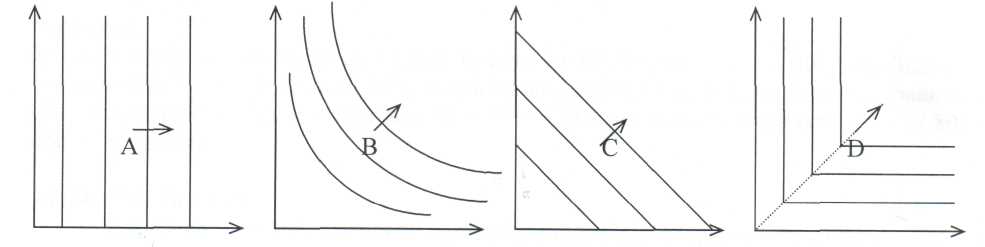 1) С, товары – совершенные заменители, кривые безразличия – прямые.2) В, стандартный вид кривых безразличия.3) D, совершенные дополняющие товары. Например, если у Коли есть только одна пара лыж, то любое количество  пар креплений,  превышающее  1,  не добавит ему полезности  –  он вынужден будет пойти один.4) А, куклы, расположенные по оси ординат, – безразличное благо. В то же время увеличение числа компьютерных игрушек повышает полезность набора.Задача 4. (10 баллов)Две хозяйки (Маша и Даша) и один хозяин (Миша) готовили на общей печке обед. Продукты были общими, а вот дрова каждый должен был обеспечить отдельно. Маша принесла три полена, Даша - пять таких же поленьев, а Миша, согласно ранее достигнутой договоренности, отдал им восемь рублей. Маша и Даша сочли это равным вкладом в общее дело. Как разделить “по справедливости” между Машей и Дашей эти восемь рублей, если дрова прогорели полностью? Объясните почему?Решение:  Для начала ответим на простой вопрос: «За что платил Миша»? За тепло, за огонь.Сколько он заплатил? Поскольку Маша и Даша сочли это достойным вкладом в общее дело, эквивалентным половине их общего вклада, то ясно, что он заплатил третью часть от всех затрат.Поэтому приготовление обедов стоило 8*3 = 24 рубля.Всего было затрачено 8 поленьев (3 +5). Следовательно, одно полено  стоит 3 рубля (24 : 8 = 3). Каждая хозяйка (и Маша, и Даша) взяли «из общего котла» по одной трети тепла или огня (как вам угодно называть эту услугу). Одна треть «общего котла» оценивается в 8 руб.Маша внесла «в общий котел» 3 полена, что эквивалентно 33 = 9 рублей, а Даша 15 рублей (53 = 15).Значит, Маше надо компенсировать перерасход: 9 – 8 = 1 рубль.Даше надо обеспечить баланс: 15 – 8 = 7 рублей.Ответ: Маше 1 рубль, а Даше 7 рублей.Задача 5.(10 баллов)Планируемые потребительские расходы заданы функцией С = 0,5 + 0,8(Y - Т) (трлн. руб.), где Y – номинальный ВВП, Т - налоги. Инвестиционные расходы составляют 2 трлн. руб., государственные расходы – 2,5 трлн. руб., экспорт – 2,8 трлн. руб., импорт 2 трлн. руб.Определите:А) равновесный объем ВВП при условии сбалансированного бюджета.Б) как должны измениться инвестиционные расходы, чтобы экономика достигла уровня полной занятости, если известно, что потенциальный ВВП составляет 20 трлн. руб.Решение:А) условие макроэкономического равновесия:  Y = C + I + G + Ex — Im. Подставим имеющиеся данные,   учитывая,   что   при   сбалансированном   бюджете   налоги   равны   государственным расходам: Y = 0,5 + 0,8(Y–2,5) + 2 + 2,5 + 2,8-2, 0,2Y = 3,8, Y=19 .Равновесный ВВП составляет 19 трлн. руб.                                                  Б)   при   изменении   инвестиционных   расходов   на    ∆I,   равновесие   станет   следующим:Y=0,5+0,8(Y-2,5)+(2+∆I)+ 2,5 + 2,8–2, 0,2Y = 3,8 + ∆I, Y = 19 + 5∆I  = 20, ∆I = 0,2 .Инвестиционные расходы должны увеличиться на 200 млрд. руб.